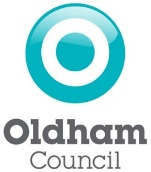 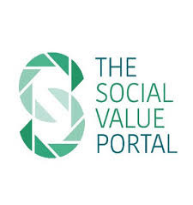 Additional Guidance Document for Social Value Portal (SVP) SubmissionsOldham Council’s SVP ‘TOMS’ (Themes, Outcomes, Measures) are bespoke to Oldham, and mapped to the four themes below. Bidders will define their social value proposition against the TOMS, having considered Oldham’s social value needs and objectives outlined in Oldham’s ‘Needs Analysis’ document. This document is intended to provide bidders with ‘Additional Guidance’ for responding to some of the measures.The four Themes Oldham’s TOMS are mapped to are:Inclusive EconomyCo-operative ServicesThriving CommunitiesOldham’s Green New Deal‘Additional Guidance’ below is provided against individual measures (‘NT’ or ‘OT’ reference number) under each of the Themes (if applicable).Inclusive EconomyCo-operative ServicesThriving CommunitiesOldham’s Green New DealOutcomeMeasureAdditional GuidanceGrowing Oldham's Local Employment
More opportunities for Oldham's most disadvantaged residents
All
FTEs entered against any measures within these outcomes must be residing within the Oldham local area.The successful provider/ supplier/ contractor, post contract award (only) should contact the Get Oldham Working team for any employment related activities which may include; work experience, apprenticeships, jobs.  The team can also support the provider/ supplier/ contractor with recruitment at no cost.Improved skills for Oldham residents
Improved skills for Oldham's most disadvantaged residents
AllThe successful provider/ supplier/ contractor, post contract award (only) should contact the work and skills lead at the Council for skills needs who can assist with navigating through the different training provision in Oldham.OutcomeMeasureAdditional GuidanceNot Used
OT18aNot UsedOutcomeMeasureAdditional GuidanceCreating a Healthier Oldham CommunityOT24The successful provider/ supplier/ contractor, post contract award (only) may contact the Council Community Safety team for any crime reduction related activities, or Action Together for voluntary or community led crime reduction activities.  Creating a Healthier Oldham CommunityOT25 The successful provider/ supplier/ contractor, post contract award (only) may contact the Council Housing Strategy team for any homelessness related activities, or Action Together for any voluntary or community led homelessness activities.Creating a Healthier Oldham CommunityOT26 The successful provider/ supplier/ contractor, post contract award (only) may contact the Council Public Health team for any health interventions or wellbeing initiatives, or Action Together for any voluntary or community led health interventions or wellbeing activities.Increased collaboration with Oldham's MSMEs and VCFSEsMore working with the Oldham CommunitySupporting the Oldham community to deal with the COVID-19 crisisOT14 This refers to Voluntary, Community, Faith & Social Enterprise organisations based in, or working in Oldham borough. Increased collaboration with Oldham's MSMEs and VCFSEsMore working with the Oldham CommunitySupporting the Oldham community to deal with the COVID-19 crisisOT15, 16, 28 & 29
C19-OT16 
C19-5The successful provider/ supplier/ contractor, post contract award (only) should contact Action Together who can connect with local VCFSEs and broker the provision of support. For MSMEs contact the Council business support team.Increased collaboration with Oldham's MSMEs and VCFSEsMore working with the Oldham CommunitySupporting the Oldham community to deal with the COVID-19 crisisOT30 The successful provider/ supplier/ contractor, post contract award (only) should contact the Council engagement team or Action Together to identify local engagement opportunities, for example youth or community groups.Increased collaboration with Oldham's MSMEs and VCFSEsMore working with the Oldham CommunitySupporting the Oldham community to deal with the COVID-19 crisisOT16a The successful provider/ supplier/ contractor, post contract award (only) should contact Action Together who grant fund local VCFSE organisations through the Action Oldham Fund. OutcomeMeasureAdditional GuidanceGreen and Low Carbon InnovationOT10b The successful provider/ supplier/ contractor, post contract award (only) may contact the work and skills lead at the Council for skills needs who can assist with navigating through the different training provision in Oldham.Carbon emissions are reducedOT31 Contributions to carbon offsetting schemes will not be allowable unless related to OT67 and OT47OT44 If organisational net zero target date is not 2030 then details of the existing programme with the specified target date should be providedSafeguarding the natural environment in OldhamOT67 Examples of initiatives which could be donated to or invested in: -Northern Roots – Oldham’s eco-park project at Snipe CloughOldham Community Power – Oldham’s solar PV scheme for schools and community buildingsOldham Energy Futures programme and Community Led Energy PlansOT47 Examples of initiatives which could be donated to or invested in: -Northern Roots – Oldham’s eco-park project at Snipe CloughOldham Energy Futures programme and Community Led Energy Plans